Visuotinė atvirų durų diena „Šok į tėvų klumpes“Panevėžio r.  Dembavos progimnazijoje Visuotinė atvirų durų dienos „Šok į tėvų klumpes“ renginiai  vyko ne tik birželio 1 d.  Juos pradėjome Karjeros diena.  Šiemet ji buvo skirta amatininko profesijai. Šią puikią idėją progimnazijos socialinė pedagogė ir mokytojai jau iš anksto padėjo planuoti: ieškojo amatininkų tarp progimnazistų tėvelių, senelių.  Pasidalyti savo keliais į amatą, patirtimi, sunkumais ir sėkme, o taip pat organizuoti praktinius užsiėmimus mokiniams sutiko bitininkai Inga ir Mantas Leliukai (antroko Vainiaus tėveliai), auksakaliai Elvyra ir Aurelijus Mikulėnai (antrokės Juventos ir ketvirtokės Leticijos tėveliai), floristė Jolanta Meškauskienė (trečioko Nojaus mama), floristė iš Panevėžio Margaritos Rimkevičaitės paslaugų ir verslo mokyklos Vida Čereškevičienė  bei žolininkai iš Paliūniškio kaimo Milnora ir Linas Pšibišauskai.Progimnazija tą netradicinio ugdymo dieną pavirto į traukinį su stilizuotomis stotelėmis, per kurias pagal sudarytą tvarkaraštį keliavo kiekviena klasė. Mokiniai turėjo galimybę rankose palaikyti tikrų brangakmenių, pamatyti, kaip kuriami juvelyriniai dirbiniai 3D technologija, paliesti tikrus bitininko įrankius, pauostyti medaus korį. Žolininkai pasakojo apie savo šeimos verslo ištakas, vystymąsi, sunkumus ir kitas įdomybes. Floristės atskleidė puokščių gamybos subtilybes, gėlių reikšmių paslaptis.Antroji, praktinė, dienos dalis buvo labai linksma. Kiekvienas iš mokinių tapo amatininku.  Trečių–penktų klasių mokiniai liejo žvakes iš tikro vaško, mažiukai su floriste Jolanta kūrė kompozicijas, vyresnieji su floriste Vida iš šieno pynė paukščius.Gegužės mėnesį antros klasės mokiniai lankėsi „Sraigių ūkyje“ Trakiškyje. Įdomu buvo sužinoti, kaip auginamos sraigės. Ūkio šeimininkė Janina papasakojo, kur sraigės žiemoja, kaip jos veisiamos, kur deda kiaušinėlius. Sužinojome, kad sraigės yra dvilytės būtybės. Dėliojome dėliones, net sraigių lenktynes išbandėme.Susipažinę su netradiciniu ūkiu, vykome į prekybos centrą „Babilonas“ dalyvauti edukaciniuose-pažintiniuose užsiėmimuose PROFESIO-nierius. Tai profesijų projektas mokiniams. Programos metu susipažinome su knygyno „Vaga“ išmintinguoju pasauliu, parduotuvės „Vasaris“ kulinarijos ir konditerijos subtilybėmis ir apsaugos paslaptimis „Babilono“ apsaugos poste.Birželio 1 d. šeštokai  lankėsi UAB “Midenė”, kur susipažino su keramiko profesija.  Pirmokai  Ainiaus tėvelių medelyne domėjosi sodininko profesijos ypatumais.  Antrokams  Gabrieliaus tėvelis Tomas pravedė TAEKWONDO treniruotę. Penktokai vyko į elektroninę parduotuvę HOUSE OUTLET , kur dirba Augustės mama. Ji supažindino su elektroninės parduotuvės darbo specifika.Per šiuos susitikimus daug sužinojome, pamatėme, išgirdome. Nekantriai lauksime kitų įspūdžių.			Ugdymo karjerai specialistė Jekaterina Ledneva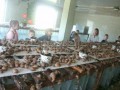 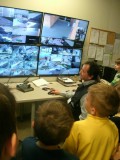 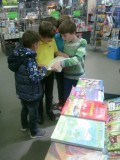 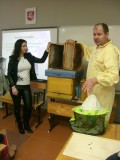 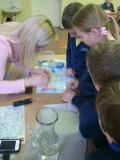 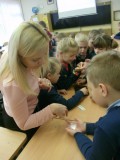 